Број: 65-17-О/4Дана: 09.05.2017.ПРЕДМЕТ: ДОДАТНО ПОЈАШЊЕЊЕ КОНКУРСНЕ ДОКУМЕНТАЦИЈЕ БРОЈ 65-17-О - Набавка потрошног материјала за обављање процедура на периферним крвним судовима и процедура неваскуларне интервентне радиологије за потребе Центра за радиологију Клиничког центра Војводине ПИТАЊA ПОТЕНЦИЈАЛНОГ ПОНУЂАЧА:,,Поштовани,Везано за набавку потрошног материјала за обављање процедура на периферним крвним судовима и процедура неваскуларне интервентне радиологије за потребе Центра за радиологију Клиничког центра Војводине ОП БРОЈ 65-17-О.Питање за Партију 18:Да ли ће те прихватити Intraureteralni stent, Double J sonda (Компоненте сета: ЈЈ сонда, „pigtail" О/О, дијаметра 6 Fr, дужине 28 цм, градуисана, у организму до 6 месеци, позиционер дужине 45- 50 цм, жица водиља са флексибилним крајем у дужини од 145-150 цм дијаметра 0.035/0.038", са кончићем и отворима на оба краја и тако обезбедити учешће више понуђача, у складу са чланом 9 ЗЈН-а.“ОДГОВОРИ НАРУЧИОЦА:Да, наручилац ће прихватити предложена одступања.           С поштовањем, Комисија за јавну набавку 65-17-ОКЛИНИЧКИ ЦЕНТАР ВОЈВОДИНЕKLINIČKI CENTAR VOJVODINE21000 Нови Сад, Хајдук Вељкова 1, Војводина, Србија21000 Novi Sad, Hajduk Veljkova 1, Vojvodina, Srbijaтеl: +381 21/484 3 484www.kcv.rs, e-mail: tender@kcv.rs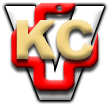 